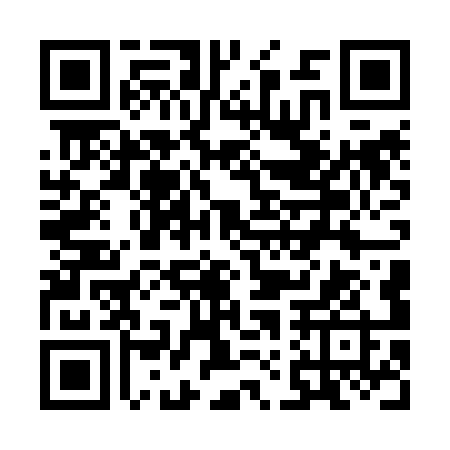 Prayer times for Weißkirchen in Steiermark, AustriaWed 1 May 2024 - Fri 31 May 2024High Latitude Method: Angle Based RulePrayer Calculation Method: Muslim World LeagueAsar Calculation Method: ShafiPrayer times provided by https://www.salahtimes.comDateDayFajrSunriseDhuhrAsrMaghribIsha1Wed3:395:4512:584:578:1210:102Thu3:365:4312:584:578:1410:123Fri3:345:4112:584:588:1510:144Sat3:315:4012:584:588:1610:165Sun3:295:3812:584:598:1810:196Mon3:265:3712:584:598:1910:217Tue3:245:3512:585:008:2010:238Wed3:215:3412:585:008:2210:259Thu3:195:3312:585:018:2310:2810Fri3:165:3112:575:018:2410:3011Sat3:145:3012:575:028:2610:3212Sun3:115:2912:575:028:2710:3413Mon3:095:2712:575:028:2810:3714Tue3:075:2612:575:038:2910:3915Wed3:045:2512:575:038:3110:4116Thu3:025:2412:575:048:3210:4317Fri2:595:2212:575:048:3310:4618Sat2:575:2112:585:058:3410:4819Sun2:555:2012:585:058:3610:5020Mon2:525:1912:585:068:3710:5221Tue2:505:1812:585:068:3810:5522Wed2:485:1712:585:078:3910:5723Thu2:455:1612:585:078:4010:5924Fri2:435:1512:585:078:4111:0125Sat2:415:1412:585:088:4211:0326Sun2:405:1312:585:088:4311:0627Mon2:405:1312:585:098:4411:0828Tue2:405:1212:585:098:4511:0929Wed2:405:1112:595:098:4611:0930Thu2:395:1012:595:108:4711:1031Fri2:395:1012:595:108:4811:10